SCHOOL IMPROVEMENT PLAN FOR STUDENT ACHIEVEMENT AND WELL-BEING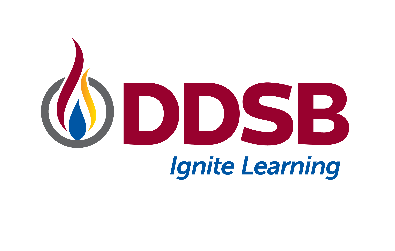 CAPTAIN MICHAEL VANDENBOS         ELEMENTARY:  Continuous Learning and ImprovementAligning Principal Leadership and Monitoring 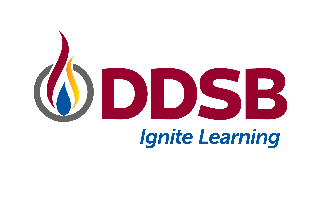 MAPPING OUT THE YEARDATA     (highlighted areas were added by staff since the creation of the SIPSAW) (added to SIPSAW throughout the year based on observation and need)DATA     (highlighted areas were added by staff since the creation of the SIPSAW) (added to SIPSAW throughout the year based on observation and need)DATA     (highlighted areas were added by staff since the creation of the SIPSAW) (added to SIPSAW throughout the year based on observation and need)DATA     (highlighted areas were added by staff since the creation of the SIPSAW) (added to SIPSAW throughout the year based on observation and need)DATA     (highlighted areas were added by staff since the creation of the SIPSAW) (added to SIPSAW throughout the year based on observation and need)DATA     (highlighted areas were added by staff since the creation of the SIPSAW) (added to SIPSAW throughout the year based on observation and need)DATA     (highlighted areas were added by staff since the creation of the SIPSAW) (added to SIPSAW throughout the year based on observation and need)DATA     (highlighted areas were added by staff since the creation of the SIPSAW) (added to SIPSAW throughout the year based on observation and need)DATA     (highlighted areas were added by staff since the creation of the SIPSAW) (added to SIPSAW throughout the year based on observation and need)DATA     (highlighted areas were added by staff since the creation of the SIPSAW) (added to SIPSAW throughout the year based on observation and need)DATA     (highlighted areas were added by staff since the creation of the SIPSAW) (added to SIPSAW throughout the year based on observation and need)DATA     (highlighted areas were added by staff since the creation of the SIPSAW) (added to SIPSAW throughout the year based on observation and need)DATA     (highlighted areas were added by staff since the creation of the SIPSAW) (added to SIPSAW throughout the year based on observation and need)STUDENT ACHIEVEMENTSTUDENT ACHIEVEMENTCONTEXTUAL/EQUITY OF OUTCOMESCONTEXTUAL/EQUITY OF OUTCOMESCONTEXTUAL/EQUITY OF OUTCOMESCONTEXTUAL/EQUITY OF OUTCOMESCONTEXTUAL/EQUITY OF OUTCOMESCONTEXTUAL/EQUITY OF OUTCOMESATTITUDINALATTITUDINALATTITUDINALATTITUDINALATTITUDINALalignment between English and FI and between EQAO and Report CardsReport card dataBAS and Prime - % of students in each class who have not yet met the benchmarkGrade 3 – 65 (22 Eng, 43 FI, 5 ID)Grade 6 – 63 ( 23 Eng, 40 FI, 3 ID)alignment between English and FI and between EQAO and Report CardsReport card dataBAS and Prime - % of students in each class who have not yet met the benchmarkGrade 3 – 65 (22 Eng, 43 FI, 5 ID)Grade 6 – 63 ( 23 Eng, 40 FI, 3 ID)Proportional outcomes between special education students and the rest of the student population (excluding Gifted)Examination of FOD for marginalized studentsProportional outcomes between special education students and the rest of the student population (excluding Gifted)Examination of FOD for marginalized studentsProportional outcomes between special education students and the rest of the student population (excluding Gifted)Examination of FOD for marginalized studentsProportional outcomes between special education students and the rest of the student population (excluding Gifted)Examination of FOD for marginalized studentsProportional outcomes between special education students and the rest of the student population (excluding Gifted)Examination of FOD for marginalized studentsProportional outcomes between special education students and the rest of the student population (excluding Gifted)Examination of FOD for marginalized studentsClimate Survey – results indicate students feeling supported when they are experiencing negative emotions and others’ recognizing this (38.5 % and 41.4% said sometimes or never)Equity continuum – Classroom climate – students seeing themselves represented in the materials, displays etc. Student Voice and Space – activities focus on students and their interests (questions focussing on these will be given in a staff and student survey, look-fors during instructional rounds)Climate Survey – results indicate students feeling supported when they are experiencing negative emotions and others’ recognizing this (38.5 % and 41.4% said sometimes or never)Equity continuum – Classroom climate – students seeing themselves represented in the materials, displays etc. Student Voice and Space – activities focus on students and their interests (questions focussing on these will be given in a staff and student survey, look-fors during instructional rounds)Climate Survey – results indicate students feeling supported when they are experiencing negative emotions and others’ recognizing this (38.5 % and 41.4% said sometimes or never)Equity continuum – Classroom climate – students seeing themselves represented in the materials, displays etc. Student Voice and Space – activities focus on students and their interests (questions focussing on these will be given in a staff and student survey, look-fors during instructional rounds)Climate Survey – results indicate students feeling supported when they are experiencing negative emotions and others’ recognizing this (38.5 % and 41.4% said sometimes or never)Equity continuum – Classroom climate – students seeing themselves represented in the materials, displays etc. Student Voice and Space – activities focus on students and their interests (questions focussing on these will be given in a staff and student survey, look-fors during instructional rounds)Climate Survey – results indicate students feeling supported when they are experiencing negative emotions and others’ recognizing this (38.5 % and 41.4% said sometimes or never)Equity continuum – Classroom climate – students seeing themselves represented in the materials, displays etc. Student Voice and Space – activities focus on students and their interests (questions focussing on these will be given in a staff and student survey, look-fors during instructional rounds)GOALS  GOALS  GOALS  GOALS  GOALS  GOALS  GOALS  GOALS  GOALS  GOALS  GOALS  GOALS  GOALS  LITERACYLITERACYLITERACYLITERACYLITERACYLITERACYNUMERACYNUMERACYNUMERACYNUMERACYNUMERACYNUMERACYNUMERACYSTUDENT LEARNING OUTCOMESSTUDENT LEARNING OUTCOMESSTUDENT LEARNING OUTCOMESFROM %TO %# of students this representsSTUDENT LEARNING OUTCOMESSTUDENT LEARNING OUTCOMESSTUDENT LEARNING OUTCOMESSTUDENT LEARNING OUTCOMESFROM %TO %# of students this representsPrimary Reading –  EQAO results (2018/2019 grade 4’s)Primary Reading –  EQAO results (2018/2019 grade 4’s)Primary Reading –  EQAO results (2018/2019 grade 4’s)44%/86%90%Gr 3 – 19/22PRIMARY MATH – EQAO results  will increasePRIMARY MATH – EQAO results  will increasePRIMARY MATH – EQAO results  will increasePRIMARY MATH – EQAO results  will increase62%/84%85%Gr. 3- 55/65primary writing –  EQAO results  (2019/2019 grade 4’s)primary writing –  EQAO results  (2019/2019 grade 4’s)primary writing –  EQAO results  (2019/2019 grade 4’s)44%/90%92%Gr 3 – 20/22JUNIOR MATH – EQAO results  will increaseJUNIOR MATH – EQAO results  will increaseJUNIOR MATH – EQAO results  will increaseJUNIOR MATH – EQAO results  will increase37%/56%65%Gr 6 - 41/63junior reading –  EQAO results (2018/2019 grade 7’s)junior reading –  EQAO results (2018/2019 grade 7’s)junior reading –  EQAO results (2018/2019 grade 7’s)85%/89%90%Gr 6 – 56/63intermediate students – gr 7 NUMBER SENSE AND NUMERATION: 
students achieving above 70%intermediate students – gr 7 NUMBER SENSE AND NUMERATION: 
students achieving above 70%intermediate students – gr 7 NUMBER SENSE AND NUMERATION: 
students achieving above 70%intermediate students – gr 7 NUMBER SENSE AND NUMERATION: 
students achieving above 70%68%70%49/70junior writing –  EQAO results (2018/2019 grade 7’s)junior writing –  EQAO results (2018/2019 grade 7’s)junior writing –  EQAO results (2018/2019 grade 7’s)84%/90%92%Gr 6 – 58/63intermediate students – gr 7 NUMBER SENSE AND NUMERATION: 
students achieving above 70%intermediate students – gr 7 NUMBER SENSE AND NUMERATION: 
students achieving above 70%intermediate students – gr 7 NUMBER SENSE AND NUMERATION: 
students achieving above 70%intermediate students – gr 7 NUMBER SENSE AND NUMERATION: 
students achieving above 70%68%70%49/70intermediate students – gr 7 reading:  students achieving above 70% (F-gr 6)intermediate students – gr 7 reading:  students achieving above 70% (F-gr 6)intermediate students – gr 7 reading:  students achieving above 70% (F-gr 6)72%75%52/70intermediate students – gr 8 NUMBER SENSE AND NUMERATION: 
of students achieving above 70%intermediate students – gr 8 NUMBER SENSE AND NUMERATION: 
of students achieving above 70%intermediate students – gr 8 NUMBER SENSE AND NUMERATION: 
of students achieving above 70%intermediate students – gr 8 NUMBER SENSE AND NUMERATION: 
of students achieving above 70%73%75%60/80intermediate students – gr 7 writing:  students achieving above 70% (F-Gr 6)intermediate students – gr 7 writing:  students achieving above 70% (F-Gr 6)intermediate students – gr 7 writing:  students achieving above 70% (F-Gr 6)75%77%54/70intermediate students – gr 8 NUMBER SENSE AND NUMERATION: 
of students achieving above 70%intermediate students – gr 8 NUMBER SENSE AND NUMERATION: 
of students achieving above 70%intermediate students – gr 8 NUMBER SENSE AND NUMERATION: 
of students achieving above 70%intermediate students – gr 8 NUMBER SENSE AND NUMERATION: 
of students achieving above 70%73%75%60/80intermediate students – gr 8 reading:  students achieving above 70% (f- gr 7)intermediate students – gr 8 reading:  students achieving above 70% (f- gr 7)intermediate students – gr 8 reading:  students achieving above 70% (f- gr 7)89%90%72/80intermediate students – gr 8 writing:  students achieving above 70% (f- gr 7)intermediate students – gr 8 writing:  students achieving above 70% (f- gr 7)intermediate students – gr 8 writing:  students achieving above 70% (f- gr 7)87%89%71/80ENSURING EQUITABLE OUTCOMES / IDENTIFIED SUB-GROUPSENSURING EQUITABLE OUTCOMES / IDENTIFIED SUB-GROUPSENSURING EQUITABLE OUTCOMES / IDENTIFIED SUB-GROUPSFROM %TO %# of students this representsENSURING EQUITABLE OUTCOMES / IDENTIFIED SUB-GROUPSENSURING EQUITABLE OUTCOMES / IDENTIFIED SUB-GROUPSENSURING EQUITABLE OUTCOMES / IDENTIFIED SUB-GROUPSENSURING EQUITABLE OUTCOMES / IDENTIFIED SUB-GROUPSFROM %TO %# of students this representsPrimary Reading for students with special education supports (2018/2019 grade 4’s)Primary Reading for students with special education supports (2018/2019 grade 4’s)Primary Reading for students with special education supports (2018/2019 grade 4’s)17%/79%80%4/5Primary MATH for students with special education supportsPrimary MATH for students with special education supportsPrimary MATH for students with special education supportsPrimary MATH for students with special education supports30%/40%60%3/5Primary writing for students with special education supports (2018/2019 grade 4’s)Primary writing for students with special education supports (2018/2019 grade 4’s)Primary writing for students with special education supports (2018/2019 grade 4’s)0%/80%82%4/5JUNIOR MATH for students with special education supportsJUNIOR MATH for students with special education supportsJUNIOR MATH for students with special education supportsJUNIOR MATH for students with special education supports10%/58%60%2/3junior Reading for students with special education supports (2018/2019 grade 7’s)junior Reading for students with special education supports (2018/2019 grade 7’s)junior Reading for students with special education supports (2018/2019 grade 7’s)40%/79%80%2/3INTERMEDIATE STUDENTS – gr 7 NUMBER SENSE AND NUMERATION:  
with special education supportsINTERMEDIATE STUDENTS – gr 7 NUMBER SENSE AND NUMERATION:  
with special education supportsINTERMEDIATE STUDENTS – gr 7 NUMBER SENSE AND NUMERATION:  
with special education supportsINTERMEDIATE STUDENTS – gr 7 NUMBER SENSE AND NUMERATION:  
with special education supports53%65%14/21junior writing for students with special education supports (2018/2019 grade 7’s)junior writing for students with special education supports (2018/2019 grade 7’s)junior writing for students with special education supports (2018/2019 grade 7’s)50%/84%85%2/3INTERMEDIATE STUDENTS – gr 7 NUMBER SENSE AND NUMERATION:  
with special education supportsINTERMEDIATE STUDENTS – gr 7 NUMBER SENSE AND NUMERATION:  
with special education supportsINTERMEDIATE STUDENTS – gr 7 NUMBER SENSE AND NUMERATION:  
with special education supportsINTERMEDIATE STUDENTS – gr 7 NUMBER SENSE AND NUMERATION:  
with special education supports53%65%14/21intermediate Reading for students with special education supports – gr 7 (F-gr 6)intermediate Reading for students with special education supports – gr 7 (F-gr 6)intermediate Reading for students with special education supports – gr 7 (F-gr 6)83%85%18/21INTERMEDIATE STUDENTS – gr 8 NUMBER SENSE AND NUMERATION:  
with special education supportsINTERMEDIATE STUDENTS – gr 8 NUMBER SENSE AND NUMERATION:  
with special education supportsINTERMEDIATE STUDENTS – gr 8 NUMBER SENSE AND NUMERATION:  
with special education supportsINTERMEDIATE STUDENTS – gr 8 NUMBER SENSE AND NUMERATION:  
with special education supports48%60%7/12intermediate Reading for students with special education supports – gr 8 (f-gr 7)intermediate Reading for students with special education supports – gr 8 (f-gr 7)intermediate Reading for students with special education supports – gr 8 (f-gr 7)69%72%7/12INTERMEDIATE STUDENTS – gr 8 NUMBER SENSE AND NUMERATION:  
with special education supportsINTERMEDIATE STUDENTS – gr 8 NUMBER SENSE AND NUMERATION:  
with special education supportsINTERMEDIATE STUDENTS – gr 8 NUMBER SENSE AND NUMERATION:  
with special education supportsINTERMEDIATE STUDENTS – gr 8 NUMBER SENSE AND NUMERATION:  
with special education supports48%60%7/12intermediate writing for students with special education supports – gr 7 (F-gr 6)intermediate writing for students with special education supports – gr 7 (F-gr 6)intermediate writing for students with special education supports – gr 7 (F-gr 6)71%75%16/21intermediate writing for students with special education supports – gr 8 (f-gr 7)intermediate writing for students with special education supports – gr 8 (f-gr 7)intermediate writing for students with special education supports – gr 8 (f-gr 7)69%72%7/12WELL-BEING FOCUS AND INITIATIVES:
Based on data informed school need using the (Aligned and Integrated Model from SMH-ASSIST) Create learning environments that are safe, inclusive and supportive of all by:Identifying marginalized students and provide individual support to meet their emotional/social/behavioural/academic needsImplement self regulation strategies and safe spaces (Kindness Club, Healthy Hangout)Build resiliency within our studentsKelso’s choices, SOS Club – student led, “Flip Your Lid” (self regulation) presentation by CASINAMOJO – movement through music and art (grade1/2s)Focus on making connections to students – “Mattering” (Flett)UBUNTUTeachers will:Used the Aligned and Integration Model (AIM) to assist in responding to marginalized students inorder to create a safe, caring and inclusive environment (share triangle with staff at staff meeting and on Google)Use inclusive, respectful and equitable actions and language allowing students to see themselves reflected  (revisited during staff meetings linked to classroom displays and student voice)Establish consistent and daily practices that will engage students in self regulation skill developmentPromote growth mindset and a positive sense of self in order to be calm, alert and ready to learnWELL-BEING FOCUS AND INITIATIVES:
Based on data informed school need using the (Aligned and Integrated Model from SMH-ASSIST) Create learning environments that are safe, inclusive and supportive of all by:Identifying marginalized students and provide individual support to meet their emotional/social/behavioural/academic needsImplement self regulation strategies and safe spaces (Kindness Club, Healthy Hangout)Build resiliency within our studentsKelso’s choices, SOS Club – student led, “Flip Your Lid” (self regulation) presentation by CASINAMOJO – movement through music and art (grade1/2s)Focus on making connections to students – “Mattering” (Flett)UBUNTUTeachers will:Used the Aligned and Integration Model (AIM) to assist in responding to marginalized students inorder to create a safe, caring and inclusive environment (share triangle with staff at staff meeting and on Google)Use inclusive, respectful and equitable actions and language allowing students to see themselves reflected  (revisited during staff meetings linked to classroom displays and student voice)Establish consistent and daily practices that will engage students in self regulation skill developmentPromote growth mindset and a positive sense of self in order to be calm, alert and ready to learnWELL-BEING FOCUS AND INITIATIVES:
Based on data informed school need using the (Aligned and Integrated Model from SMH-ASSIST) Create learning environments that are safe, inclusive and supportive of all by:Identifying marginalized students and provide individual support to meet their emotional/social/behavioural/academic needsImplement self regulation strategies and safe spaces (Kindness Club, Healthy Hangout)Build resiliency within our studentsKelso’s choices, SOS Club – student led, “Flip Your Lid” (self regulation) presentation by CASINAMOJO – movement through music and art (grade1/2s)Focus on making connections to students – “Mattering” (Flett)UBUNTUTeachers will:Used the Aligned and Integration Model (AIM) to assist in responding to marginalized students inorder to create a safe, caring and inclusive environment (share triangle with staff at staff meeting and on Google)Use inclusive, respectful and equitable actions and language allowing students to see themselves reflected  (revisited during staff meetings linked to classroom displays and student voice)Establish consistent and daily practices that will engage students in self regulation skill developmentPromote growth mindset and a positive sense of self in order to be calm, alert and ready to learnWELL-BEING FOCUS AND INITIATIVES:
Based on data informed school need using the (Aligned and Integrated Model from SMH-ASSIST) Create learning environments that are safe, inclusive and supportive of all by:Identifying marginalized students and provide individual support to meet their emotional/social/behavioural/academic needsImplement self regulation strategies and safe spaces (Kindness Club, Healthy Hangout)Build resiliency within our studentsKelso’s choices, SOS Club – student led, “Flip Your Lid” (self regulation) presentation by CASINAMOJO – movement through music and art (grade1/2s)Focus on making connections to students – “Mattering” (Flett)UBUNTUTeachers will:Used the Aligned and Integration Model (AIM) to assist in responding to marginalized students inorder to create a safe, caring and inclusive environment (share triangle with staff at staff meeting and on Google)Use inclusive, respectful and equitable actions and language allowing students to see themselves reflected  (revisited during staff meetings linked to classroom displays and student voice)Establish consistent and daily practices that will engage students in self regulation skill developmentPromote growth mindset and a positive sense of self in order to be calm, alert and ready to learnWELL-BEING FOCUS AND INITIATIVES:
Based on data informed school need using the (Aligned and Integrated Model from SMH-ASSIST) Create learning environments that are safe, inclusive and supportive of all by:Identifying marginalized students and provide individual support to meet their emotional/social/behavioural/academic needsImplement self regulation strategies and safe spaces (Kindness Club, Healthy Hangout)Build resiliency within our studentsKelso’s choices, SOS Club – student led, “Flip Your Lid” (self regulation) presentation by CASINAMOJO – movement through music and art (grade1/2s)Focus on making connections to students – “Mattering” (Flett)UBUNTUTeachers will:Used the Aligned and Integration Model (AIM) to assist in responding to marginalized students inorder to create a safe, caring and inclusive environment (share triangle with staff at staff meeting and on Google)Use inclusive, respectful and equitable actions and language allowing students to see themselves reflected  (revisited during staff meetings linked to classroom displays and student voice)Establish consistent and daily practices that will engage students in self regulation skill developmentPromote growth mindset and a positive sense of self in order to be calm, alert and ready to learnWELL-BEING FOCUS AND INITIATIVES:
Based on data informed school need using the (Aligned and Integrated Model from SMH-ASSIST) Create learning environments that are safe, inclusive and supportive of all by:Identifying marginalized students and provide individual support to meet their emotional/social/behavioural/academic needsImplement self regulation strategies and safe spaces (Kindness Club, Healthy Hangout)Build resiliency within our studentsKelso’s choices, SOS Club – student led, “Flip Your Lid” (self regulation) presentation by CASINAMOJO – movement through music and art (grade1/2s)Focus on making connections to students – “Mattering” (Flett)UBUNTUTeachers will:Used the Aligned and Integration Model (AIM) to assist in responding to marginalized students inorder to create a safe, caring and inclusive environment (share triangle with staff at staff meeting and on Google)Use inclusive, respectful and equitable actions and language allowing students to see themselves reflected  (revisited during staff meetings linked to classroom displays and student voice)Establish consistent and daily practices that will engage students in self regulation skill developmentPromote growth mindset and a positive sense of self in order to be calm, alert and ready to learnINTENDED EVIDENCE OF IMPACT: Next Climate Survey results will indicate that a greater percentage of students feel supported and understood, that they know where to go or who to go to for help and that others recognize when they are feeling emotionalWe will notice an increased competency rating on the SMH-ASSIST reflection tool from both staff and studentsFewer students will demonstrate social and emotional at-risk behaviours and will exhibit greater engagement and increased achievementStudents will:Feel a sense of belonging and will be engaged and included in the classroom and school Independently identify when they need to self-regulate and use a variety of self regulation strategies in their classroom and will access safe spaces and persons as required (revitalization of SERT room as a safe and calming space for all students)Develop greater stamina and be able to see errors and conflict as an opportunity for growthINTENDED EVIDENCE OF IMPACT: Next Climate Survey results will indicate that a greater percentage of students feel supported and understood, that they know where to go or who to go to for help and that others recognize when they are feeling emotionalWe will notice an increased competency rating on the SMH-ASSIST reflection tool from both staff and studentsFewer students will demonstrate social and emotional at-risk behaviours and will exhibit greater engagement and increased achievementStudents will:Feel a sense of belonging and will be engaged and included in the classroom and school Independently identify when they need to self-regulate and use a variety of self regulation strategies in their classroom and will access safe spaces and persons as required (revitalization of SERT room as a safe and calming space for all students)Develop greater stamina and be able to see errors and conflict as an opportunity for growthINTENDED EVIDENCE OF IMPACT: Next Climate Survey results will indicate that a greater percentage of students feel supported and understood, that they know where to go or who to go to for help and that others recognize when they are feeling emotionalWe will notice an increased competency rating on the SMH-ASSIST reflection tool from both staff and studentsFewer students will demonstrate social and emotional at-risk behaviours and will exhibit greater engagement and increased achievementStudents will:Feel a sense of belonging and will be engaged and included in the classroom and school Independently identify when they need to self-regulate and use a variety of self regulation strategies in their classroom and will access safe spaces and persons as required (revitalization of SERT room as a safe and calming space for all students)Develop greater stamina and be able to see errors and conflict as an opportunity for growthINTENDED EVIDENCE OF IMPACT: Next Climate Survey results will indicate that a greater percentage of students feel supported and understood, that they know where to go or who to go to for help and that others recognize when they are feeling emotionalWe will notice an increased competency rating on the SMH-ASSIST reflection tool from both staff and studentsFewer students will demonstrate social and emotional at-risk behaviours and will exhibit greater engagement and increased achievementStudents will:Feel a sense of belonging and will be engaged and included in the classroom and school Independently identify when they need to self-regulate and use a variety of self regulation strategies in their classroom and will access safe spaces and persons as required (revitalization of SERT room as a safe and calming space for all students)Develop greater stamina and be able to see errors and conflict as an opportunity for growthINTENDED EVIDENCE OF IMPACT: Next Climate Survey results will indicate that a greater percentage of students feel supported and understood, that they know where to go or who to go to for help and that others recognize when they are feeling emotionalWe will notice an increased competency rating on the SMH-ASSIST reflection tool from both staff and studentsFewer students will demonstrate social and emotional at-risk behaviours and will exhibit greater engagement and increased achievementStudents will:Feel a sense of belonging and will be engaged and included in the classroom and school Independently identify when they need to self-regulate and use a variety of self regulation strategies in their classroom and will access safe spaces and persons as required (revitalization of SERT room as a safe and calming space for all students)Develop greater stamina and be able to see errors and conflict as an opportunity for growthINTENDED EVIDENCE OF IMPACT: Next Climate Survey results will indicate that a greater percentage of students feel supported and understood, that they know where to go or who to go to for help and that others recognize when they are feeling emotionalWe will notice an increased competency rating on the SMH-ASSIST reflection tool from both staff and studentsFewer students will demonstrate social and emotional at-risk behaviours and will exhibit greater engagement and increased achievementStudents will:Feel a sense of belonging and will be engaged and included in the classroom and school Independently identify when they need to self-regulate and use a variety of self regulation strategies in their classroom and will access safe spaces and persons as required (revitalization of SERT room as a safe and calming space for all students)Develop greater stamina and be able to see errors and conflict as an opportunity for growthINTENDED EVIDENCE OF IMPACT: Next Climate Survey results will indicate that a greater percentage of students feel supported and understood, that they know where to go or who to go to for help and that others recognize when they are feeling emotionalWe will notice an increased competency rating on the SMH-ASSIST reflection tool from both staff and studentsFewer students will demonstrate social and emotional at-risk behaviours and will exhibit greater engagement and increased achievementStudents will:Feel a sense of belonging and will be engaged and included in the classroom and school Independently identify when they need to self-regulate and use a variety of self regulation strategies in their classroom and will access safe spaces and persons as required (revitalization of SERT room as a safe and calming space for all students)Develop greater stamina and be able to see errors and conflict as an opportunity for growthSTUDENT LEARNING NEED  (Literacy and Numeracy)Literacy – use LG/SC and descriptive feedback to understand what success looks like and to bump up workApply critical thinking skills to make connections and inferences between information and ideas in texts and their own ideasUse information from the text as well as their own ideas to justify thinking when responding to textsDemonstrate development of ideas, clear organization and robust vocabulary to write with purpose and for specific audiences (use of templates and organizational models and tools)Numeracy – use LG/SC and descriptive feedback to understand what success looks like and to bump up workApply thinking and application skills when solving multi-step, open-ended problemsSelect appropriate tools and multiple strategies to demonstrate understanding and justify responsesIn addition, based on analysis of EQAO:Current grade 5’s need intensive support to be prepared for grade 6 EQAOStudents need to check for mistakes and ask, “does this make sense”Patterning and Algebra as focus for grade 3, Geometry and Measurement in grade 6There is a disconnect between what students think they are doing versus what is observed or what the data tells usBoys are outperforming girls in achieving level 4’s in grade 3 yet in grade 6 girls are outperforming boys – why?STUDENT LEARNING NEED  (Literacy and Numeracy)Literacy – use LG/SC and descriptive feedback to understand what success looks like and to bump up workApply critical thinking skills to make connections and inferences between information and ideas in texts and their own ideasUse information from the text as well as their own ideas to justify thinking when responding to textsDemonstrate development of ideas, clear organization and robust vocabulary to write with purpose and for specific audiences (use of templates and organizational models and tools)Numeracy – use LG/SC and descriptive feedback to understand what success looks like and to bump up workApply thinking and application skills when solving multi-step, open-ended problemsSelect appropriate tools and multiple strategies to demonstrate understanding and justify responsesIn addition, based on analysis of EQAO:Current grade 5’s need intensive support to be prepared for grade 6 EQAOStudents need to check for mistakes and ask, “does this make sense”Patterning and Algebra as focus for grade 3, Geometry and Measurement in grade 6There is a disconnect between what students think they are doing versus what is observed or what the data tells usBoys are outperforming girls in achieving level 4’s in grade 3 yet in grade 6 girls are outperforming boys – why?STUDENT LEARNING NEED  (Literacy and Numeracy)Literacy – use LG/SC and descriptive feedback to understand what success looks like and to bump up workApply critical thinking skills to make connections and inferences between information and ideas in texts and their own ideasUse information from the text as well as their own ideas to justify thinking when responding to textsDemonstrate development of ideas, clear organization and robust vocabulary to write with purpose and for specific audiences (use of templates and organizational models and tools)Numeracy – use LG/SC and descriptive feedback to understand what success looks like and to bump up workApply thinking and application skills when solving multi-step, open-ended problemsSelect appropriate tools and multiple strategies to demonstrate understanding and justify responsesIn addition, based on analysis of EQAO:Current grade 5’s need intensive support to be prepared for grade 6 EQAOStudents need to check for mistakes and ask, “does this make sense”Patterning and Algebra as focus for grade 3, Geometry and Measurement in grade 6There is a disconnect between what students think they are doing versus what is observed or what the data tells usBoys are outperforming girls in achieving level 4’s in grade 3 yet in grade 6 girls are outperforming boys – why?STUDENT LEARNING NEED  (Literacy and Numeracy)Literacy – use LG/SC and descriptive feedback to understand what success looks like and to bump up workApply critical thinking skills to make connections and inferences between information and ideas in texts and their own ideasUse information from the text as well as their own ideas to justify thinking when responding to textsDemonstrate development of ideas, clear organization and robust vocabulary to write with purpose and for specific audiences (use of templates and organizational models and tools)Numeracy – use LG/SC and descriptive feedback to understand what success looks like and to bump up workApply thinking and application skills when solving multi-step, open-ended problemsSelect appropriate tools and multiple strategies to demonstrate understanding and justify responsesIn addition, based on analysis of EQAO:Current grade 5’s need intensive support to be prepared for grade 6 EQAOStudents need to check for mistakes and ask, “does this make sense”Patterning and Algebra as focus for grade 3, Geometry and Measurement in grade 6There is a disconnect between what students think they are doing versus what is observed or what the data tells usBoys are outperforming girls in achieving level 4’s in grade 3 yet in grade 6 girls are outperforming boys – why?STUDENT LEARNING NEED  (Literacy and Numeracy)Literacy – use LG/SC and descriptive feedback to understand what success looks like and to bump up workApply critical thinking skills to make connections and inferences between information and ideas in texts and their own ideasUse information from the text as well as their own ideas to justify thinking when responding to textsDemonstrate development of ideas, clear organization and robust vocabulary to write with purpose and for specific audiences (use of templates and organizational models and tools)Numeracy – use LG/SC and descriptive feedback to understand what success looks like and to bump up workApply thinking and application skills when solving multi-step, open-ended problemsSelect appropriate tools and multiple strategies to demonstrate understanding and justify responsesIn addition, based on analysis of EQAO:Current grade 5’s need intensive support to be prepared for grade 6 EQAOStudents need to check for mistakes and ask, “does this make sense”Patterning and Algebra as focus for grade 3, Geometry and Measurement in grade 6There is a disconnect between what students think they are doing versus what is observed or what the data tells usBoys are outperforming girls in achieving level 4’s in grade 3 yet in grade 6 girls are outperforming boys – why?STUDENT LEARNING NEED  (Literacy and Numeracy)Literacy – use LG/SC and descriptive feedback to understand what success looks like and to bump up workApply critical thinking skills to make connections and inferences between information and ideas in texts and their own ideasUse information from the text as well as their own ideas to justify thinking when responding to textsDemonstrate development of ideas, clear organization and robust vocabulary to write with purpose and for specific audiences (use of templates and organizational models and tools)Numeracy – use LG/SC and descriptive feedback to understand what success looks like and to bump up workApply thinking and application skills when solving multi-step, open-ended problemsSelect appropriate tools and multiple strategies to demonstrate understanding and justify responsesIn addition, based on analysis of EQAO:Current grade 5’s need intensive support to be prepared for grade 6 EQAOStudents need to check for mistakes and ask, “does this make sense”Patterning and Algebra as focus for grade 3, Geometry and Measurement in grade 6There is a disconnect between what students think they are doing versus what is observed or what the data tells usBoys are outperforming girls in achieving level 4’s in grade 3 yet in grade 6 girls are outperforming boys – why?EDUCATOR LEARNING NEED  (Literacy and Numeracy)Literacy - Co-create LG/SC with students that are meaningfully connected to curriculum and the achievement chart, post exemplars and create interactive learning walls for “bumping-up work” and provide timely descriptive feedback that is specific and clearly focusses on skills and strategies linked to LG/SC.Provide daily, flexible guided groups and intervention strategies (like LLI) that:specifically target implicit reading skills such as inferring and making connectionsprovide opportunities for students to use information from the text and their own ideas to justify their thinking (use of templates and strategies such as TEEC)allow students to develop their writing skills through the use of Accountable Talk and graphic organizersNumeracy - Co-create LG/SC with students that are meaningfully connected to curriculum and the achievement chart, create interactive math walls with exemplars and strategies and provide timely descriptive feedback that is specific and clearly focusses on skills and strategies linked to LG/SC.Provide Number Talks, daily, flexible guided groups and rich, open ended tasks to:enable students to develop thinking and application skills while problem solvingencourage students to use a variety of strategies to demonstrate understanding and justify responses (reasoning and proving) while asking, “does this make sense” or “can I try a different strategy”?EDUCATOR LEARNING NEED  (Literacy and Numeracy)Literacy - Co-create LG/SC with students that are meaningfully connected to curriculum and the achievement chart, post exemplars and create interactive learning walls for “bumping-up work” and provide timely descriptive feedback that is specific and clearly focusses on skills and strategies linked to LG/SC.Provide daily, flexible guided groups and intervention strategies (like LLI) that:specifically target implicit reading skills such as inferring and making connectionsprovide opportunities for students to use information from the text and their own ideas to justify their thinking (use of templates and strategies such as TEEC)allow students to develop their writing skills through the use of Accountable Talk and graphic organizersNumeracy - Co-create LG/SC with students that are meaningfully connected to curriculum and the achievement chart, create interactive math walls with exemplars and strategies and provide timely descriptive feedback that is specific and clearly focusses on skills and strategies linked to LG/SC.Provide Number Talks, daily, flexible guided groups and rich, open ended tasks to:enable students to develop thinking and application skills while problem solvingencourage students to use a variety of strategies to demonstrate understanding and justify responses (reasoning and proving) while asking, “does this make sense” or “can I try a different strategy”?EDUCATOR LEARNING NEED  (Literacy and Numeracy)Literacy - Co-create LG/SC with students that are meaningfully connected to curriculum and the achievement chart, post exemplars and create interactive learning walls for “bumping-up work” and provide timely descriptive feedback that is specific and clearly focusses on skills and strategies linked to LG/SC.Provide daily, flexible guided groups and intervention strategies (like LLI) that:specifically target implicit reading skills such as inferring and making connectionsprovide opportunities for students to use information from the text and their own ideas to justify their thinking (use of templates and strategies such as TEEC)allow students to develop their writing skills through the use of Accountable Talk and graphic organizersNumeracy - Co-create LG/SC with students that are meaningfully connected to curriculum and the achievement chart, create interactive math walls with exemplars and strategies and provide timely descriptive feedback that is specific and clearly focusses on skills and strategies linked to LG/SC.Provide Number Talks, daily, flexible guided groups and rich, open ended tasks to:enable students to develop thinking and application skills while problem solvingencourage students to use a variety of strategies to demonstrate understanding and justify responses (reasoning and proving) while asking, “does this make sense” or “can I try a different strategy”?EDUCATOR LEARNING NEED  (Literacy and Numeracy)Literacy - Co-create LG/SC with students that are meaningfully connected to curriculum and the achievement chart, post exemplars and create interactive learning walls for “bumping-up work” and provide timely descriptive feedback that is specific and clearly focusses on skills and strategies linked to LG/SC.Provide daily, flexible guided groups and intervention strategies (like LLI) that:specifically target implicit reading skills such as inferring and making connectionsprovide opportunities for students to use information from the text and their own ideas to justify their thinking (use of templates and strategies such as TEEC)allow students to develop their writing skills through the use of Accountable Talk and graphic organizersNumeracy - Co-create LG/SC with students that are meaningfully connected to curriculum and the achievement chart, create interactive math walls with exemplars and strategies and provide timely descriptive feedback that is specific and clearly focusses on skills and strategies linked to LG/SC.Provide Number Talks, daily, flexible guided groups and rich, open ended tasks to:enable students to develop thinking and application skills while problem solvingencourage students to use a variety of strategies to demonstrate understanding and justify responses (reasoning and proving) while asking, “does this make sense” or “can I try a different strategy”?EDUCATOR LEARNING NEED  (Literacy and Numeracy)Literacy - Co-create LG/SC with students that are meaningfully connected to curriculum and the achievement chart, post exemplars and create interactive learning walls for “bumping-up work” and provide timely descriptive feedback that is specific and clearly focusses on skills and strategies linked to LG/SC.Provide daily, flexible guided groups and intervention strategies (like LLI) that:specifically target implicit reading skills such as inferring and making connectionsprovide opportunities for students to use information from the text and their own ideas to justify their thinking (use of templates and strategies such as TEEC)allow students to develop their writing skills through the use of Accountable Talk and graphic organizersNumeracy - Co-create LG/SC with students that are meaningfully connected to curriculum and the achievement chart, create interactive math walls with exemplars and strategies and provide timely descriptive feedback that is specific and clearly focusses on skills and strategies linked to LG/SC.Provide Number Talks, daily, flexible guided groups and rich, open ended tasks to:enable students to develop thinking and application skills while problem solvingencourage students to use a variety of strategies to demonstrate understanding and justify responses (reasoning and proving) while asking, “does this make sense” or “can I try a different strategy”?EDUCATOR LEARNING NEED  (Literacy and Numeracy)Literacy - Co-create LG/SC with students that are meaningfully connected to curriculum and the achievement chart, post exemplars and create interactive learning walls for “bumping-up work” and provide timely descriptive feedback that is specific and clearly focusses on skills and strategies linked to LG/SC.Provide daily, flexible guided groups and intervention strategies (like LLI) that:specifically target implicit reading skills such as inferring and making connectionsprovide opportunities for students to use information from the text and their own ideas to justify their thinking (use of templates and strategies such as TEEC)allow students to develop their writing skills through the use of Accountable Talk and graphic organizersNumeracy - Co-create LG/SC with students that are meaningfully connected to curriculum and the achievement chart, create interactive math walls with exemplars and strategies and provide timely descriptive feedback that is specific and clearly focusses on skills and strategies linked to LG/SC.Provide Number Talks, daily, flexible guided groups and rich, open ended tasks to:enable students to develop thinking and application skills while problem solvingencourage students to use a variety of strategies to demonstrate understanding and justify responses (reasoning and proving) while asking, “does this make sense” or “can I try a different strategy”?EDUCATOR LEARNING NEED  (Literacy and Numeracy)Literacy - Co-create LG/SC with students that are meaningfully connected to curriculum and the achievement chart, post exemplars and create interactive learning walls for “bumping-up work” and provide timely descriptive feedback that is specific and clearly focusses on skills and strategies linked to LG/SC.Provide daily, flexible guided groups and intervention strategies (like LLI) that:specifically target implicit reading skills such as inferring and making connectionsprovide opportunities for students to use information from the text and their own ideas to justify their thinking (use of templates and strategies such as TEEC)allow students to develop their writing skills through the use of Accountable Talk and graphic organizersNumeracy - Co-create LG/SC with students that are meaningfully connected to curriculum and the achievement chart, create interactive math walls with exemplars and strategies and provide timely descriptive feedback that is specific and clearly focusses on skills and strategies linked to LG/SC.Provide Number Talks, daily, flexible guided groups and rich, open ended tasks to:enable students to develop thinking and application skills while problem solvingencourage students to use a variety of strategies to demonstrate understanding and justify responses (reasoning and proving) while asking, “does this make sense” or “can I try a different strategy”?LITERACY/EQUITABLE OUTCOMES for Identified Student GroupsLITERACY/EQUITABLE OUTCOMES for Identified Student GroupsLITERACY/EQUITABLE OUTCOMES for Identified Student GroupsLITERACY/EQUITABLE OUTCOMES for Identified Student GroupsLITERACY/EQUITABLE OUTCOMES for Identified Student GroupsLITERACY/EQUITABLE OUTCOMES for Identified Student GroupsLITERACY/EQUITABLE OUTCOMES for Identified Student Groups LITERACY/EQUITABLE OUTCOMES for Identified Student Groups LITERACY/EQUITABLE OUTCOMES for Identified Student Groups LITERACY/EQUITABLE OUTCOMES for Identified Student Groups LITERACY/EQUITABLE OUTCOMES for Identified Student Groups LITERACY/EQUITABLE OUTCOMES for Identified Student Groups LITERACY/EQUITABLE OUTCOMES for Identified Student Groups Proportional outcomes for identified and at-risk students as compared to the general population (EQAO and report card data should be comparable between this subset and the general population)Examine gender differences and trends on EQAO (desegregate data for staff to examine)Proportional outcomes for identified and at-risk students as compared to the general population (EQAO and report card data should be comparable between this subset and the general population)Examine gender differences and trends on EQAO (desegregate data for staff to examine)Proportional outcomes for identified and at-risk students as compared to the general population (EQAO and report card data should be comparable between this subset and the general population)Examine gender differences and trends on EQAO (desegregate data for staff to examine)Proportional outcomes for identified and at-risk students as compared to the general population (EQAO and report card data should be comparable between this subset and the general population)Examine gender differences and trends on EQAO (desegregate data for staff to examine)Proportional outcomes for identified and at-risk students as compared to the general population (EQAO and report card data should be comparable between this subset and the general population)Examine gender differences and trends on EQAO (desegregate data for staff to examine)Proportional outcomes for identified and at-risk students as compared to the general population (EQAO and report card data should be comparable between this subset and the general population)Examine gender differences and trends on EQAO (desegregate data for staff to examine)Differentiated approaches in teaching and assessments including the use of technologyDaily, flexible guided practices (reading and writing)Focus on gap closing with interventions (LLI)Co-creation of personal learning goals and success criteria in reading and writing (continue to ensure that LG/SC reflect both expectations and achievement chart)Differentiated approaches in teaching and assessments including the use of technologyDaily, flexible guided practices (reading and writing)Focus on gap closing with interventions (LLI)Co-creation of personal learning goals and success criteria in reading and writing (continue to ensure that LG/SC reflect both expectations and achievement chart)Differentiated approaches in teaching and assessments including the use of technologyDaily, flexible guided practices (reading and writing)Focus on gap closing with interventions (LLI)Co-creation of personal learning goals and success criteria in reading and writing (continue to ensure that LG/SC reflect both expectations and achievement chart)Differentiated approaches in teaching and assessments including the use of technologyDaily, flexible guided practices (reading and writing)Focus on gap closing with interventions (LLI)Co-creation of personal learning goals and success criteria in reading and writing (continue to ensure that LG/SC reflect both expectations and achievement chart)Differentiated approaches in teaching and assessments including the use of technologyDaily, flexible guided practices (reading and writing)Focus on gap closing with interventions (LLI)Co-creation of personal learning goals and success criteria in reading and writing (continue to ensure that LG/SC reflect both expectations and achievement chart)Differentiated approaches in teaching and assessments including the use of technologyDaily, flexible guided practices (reading and writing)Focus on gap closing with interventions (LLI)Co-creation of personal learning goals and success criteria in reading and writing (continue to ensure that LG/SC reflect both expectations and achievement chart)Differentiated approaches in teaching and assessments including the use of technologyDaily, flexible guided practices (reading and writing)Focus on gap closing with interventions (LLI)Co-creation of personal learning goals and success criteria in reading and writing (continue to ensure that LG/SC reflect both expectations and achievement chart)NUMERACY/EQUITABLE OUTCOMES for Identified Student GroupsNUMERACY/EQUITABLE OUTCOMES for Identified Student GroupsNUMERACY/EQUITABLE OUTCOMES for Identified Student GroupsNUMERACY/EQUITABLE OUTCOMES for Identified Student GroupsNUMERACY/EQUITABLE OUTCOMES for Identified Student GroupsNUMERACY/EQUITABLE OUTCOMES for Identified Student GroupsNUMERACY/EQUITABLE OUTCOMES for Identified Student GroupsNUMERACY/EQUITABLE OUTCOMES for Identified Student GroupsNUMERACY/EQUITABLE OUTCOMES for Identified Student GroupsNUMERACY/EQUITABLE OUTCOMES for Identified Student GroupsNUMERACY/EQUITABLE OUTCOMES for Identified Student GroupsNUMERACY/EQUITABLE OUTCOMES for Identified Student GroupsNUMERACY/EQUITABLE OUTCOMES for Identified Student GroupsProportional outcomes for identified and at-risk students as compared to the general population (EQAO and report card data should be comparable between this subset and the general population)Proportional outcomes for identified and at-risk students as compared to the general population (EQAO and report card data should be comparable between this subset and the general population)Proportional outcomes for identified and at-risk students as compared to the general population (EQAO and report card data should be comparable between this subset and the general population)Proportional outcomes for identified and at-risk students as compared to the general population (EQAO and report card data should be comparable between this subset and the general population)Proportional outcomes for identified and at-risk students as compared to the general population (EQAO and report card data should be comparable between this subset and the general population)Proportional outcomes for identified and at-risk students as compared to the general population (EQAO and report card data should be comparable between this subset and the general population)Differentiated approaches in teaching and assessments including the use of technologyDaily, flexible guided practices (math)Focus on gap closing with interventions (such as Math Up)Co-creation of personal learning goals and success criteria (continue to ensure that LG/SC reflect both expectations and achievement chart)Differentiated approaches in teaching and assessments including the use of technologyDaily, flexible guided practices (math)Focus on gap closing with interventions (such as Math Up)Co-creation of personal learning goals and success criteria (continue to ensure that LG/SC reflect both expectations and achievement chart)Differentiated approaches in teaching and assessments including the use of technologyDaily, flexible guided practices (math)Focus on gap closing with interventions (such as Math Up)Co-creation of personal learning goals and success criteria (continue to ensure that LG/SC reflect both expectations and achievement chart)Differentiated approaches in teaching and assessments including the use of technologyDaily, flexible guided practices (math)Focus on gap closing with interventions (such as Math Up)Co-creation of personal learning goals and success criteria (continue to ensure that LG/SC reflect both expectations and achievement chart)Differentiated approaches in teaching and assessments including the use of technologyDaily, flexible guided practices (math)Focus on gap closing with interventions (such as Math Up)Co-creation of personal learning goals and success criteria (continue to ensure that LG/SC reflect both expectations and achievement chart)Differentiated approaches in teaching and assessments including the use of technologyDaily, flexible guided practices (math)Focus on gap closing with interventions (such as Math Up)Co-creation of personal learning goals and success criteria (continue to ensure that LG/SC reflect both expectations and achievement chart)Differentiated approaches in teaching and assessments including the use of technologyDaily, flexible guided practices (math)Focus on gap closing with interventions (such as Math Up)Co-creation of personal learning goals and success criteria (continue to ensure that LG/SC reflect both expectations and achievement chart)SEF INDICATORTARGETED EVIDENCE INFORMED STRATEGIESTARGETED EVIDENCE INFORMED STRATEGIESTARGETED EVIDENCE INFORMED STRATEGIESLEVERAGING DIGITALLEVERAGING DIGITALLEVERAGING DIGITALTEACHER WILL:TEACHER WILL:STUDENT WILL:STUDENT WILL:STUDENT WILL:STUDENT WILL:LiteracyAssessment is connected to the curriculum, collaboratively developed by educators and used to inform next steps in learning and instructionDuring learning, timely, ongoing, descriptive feedback about student progress is provided, based on student actions and co-constructed success criteriaResources for students are relevant, current accessible inclusive and monitored for bias1. teachers and students co-construct success criteria in relation to authentic and relevant performance tasks in both reading and writing2. timely, explicit and constructed feedback directly related to the success criteria is descriptive, rather than evaluative and extends thinking3. based on the analysis of student data personalized learning activities are designed to address students’ diverse learning preferences, interests and readiness to learn a concept(continue to work on consistency across all grades and deepening the use of LG/SC and feedback that is timely and specific)1. teachers and students co-construct success criteria in relation to authentic and relevant performance tasks in both reading and writing2. timely, explicit and constructed feedback directly related to the success criteria is descriptive, rather than evaluative and extends thinking3. based on the analysis of student data personalized learning activities are designed to address students’ diverse learning preferences, interests and readiness to learn a concept(continue to work on consistency across all grades and deepening the use of LG/SC and feedback that is timely and specific)1. teachers and students co-construct success criteria in relation to authentic and relevant performance tasks in both reading and writing2. timely, explicit and constructed feedback directly related to the success criteria is descriptive, rather than evaluative and extends thinking3. based on the analysis of student data personalized learning activities are designed to address students’ diverse learning preferences, interests and readiness to learn a concept(continue to work on consistency across all grades and deepening the use of LG/SC and feedback that is timely and specific)- physical environment is conducive to promoting collaboration and critical thinking while leveraging digital (innovative spaces)- students are encouraged to access multiple resources through the use of technology while developing creative and critical thinking- on-line collaborative classrooms are created to encourage dialogue, discussion and feedback - digital tools are used in innovative and creative ways not simply as a substitute for paper/pencil tasks(more technology is required in each class – purchase more Chromebooks and survey staff to find out what is required)(iPads purchased for all primary classrooms)- physical environment is conducive to promoting collaboration and critical thinking while leveraging digital (innovative spaces)- students are encouraged to access multiple resources through the use of technology while developing creative and critical thinking- on-line collaborative classrooms are created to encourage dialogue, discussion and feedback - digital tools are used in innovative and creative ways not simply as a substitute for paper/pencil tasks(more technology is required in each class – purchase more Chromebooks and survey staff to find out what is required)(iPads purchased for all primary classrooms)- physical environment is conducive to promoting collaboration and critical thinking while leveraging digital (innovative spaces)- students are encouraged to access multiple resources through the use of technology while developing creative and critical thinking- on-line collaborative classrooms are created to encourage dialogue, discussion and feedback - digital tools are used in innovative and creative ways not simply as a substitute for paper/pencil tasks(more technology is required in each class – purchase more Chromebooks and survey staff to find out what is required)(iPads purchased for all primary classrooms)1.  use common assessment tools (BAS, GB+, OWA) to determine baseline levels and gaps in order to plan and use interventions (LLI)- co-create assessment tools that are reflective of the curriculum and achievement chart (meaningful and relevant tasks, common reading and writing tasks- moderate assessment tasks in order to plan next steps2.  give students timely and specific descriptive feedback to allow students the opportunity to act upon the feedback throughout the learning process (oral feedback for K/prim, use of Google classroom)- feedback will link to learning goals and success criteria(continue to monitor how students are using feedback and how it is helping them)3.  differentiate their resources in order to be reflective and inclusive of all students and create authentic learning experiences that are culturally responsive1.  use common assessment tools (BAS, GB+, OWA) to determine baseline levels and gaps in order to plan and use interventions (LLI)- co-create assessment tools that are reflective of the curriculum and achievement chart (meaningful and relevant tasks, common reading and writing tasks- moderate assessment tasks in order to plan next steps2.  give students timely and specific descriptive feedback to allow students the opportunity to act upon the feedback throughout the learning process (oral feedback for K/prim, use of Google classroom)- feedback will link to learning goals and success criteria(continue to monitor how students are using feedback and how it is helping them)3.  differentiate their resources in order to be reflective and inclusive of all students and create authentic learning experiences that are culturally responsive1. use assessment results to set goals for their own learning and plan next steps for improvements - advocate what they need as learners based on assessment data (start in kindergarten – what they know, what they can do, what they need)2.  act on feedback from teachers and peers to monitor progress, improve work and promote greater critical thinking skills (Use Google classroom – this keeps a record of student growth) (iPads for primary portfolios)3.  see themselves, their cultures and interests reflected in the learning materials and environment-advocate for self when choosing independent reading materials, topics for writing- make connections to the world and its diversity through their reading and writing experiences1. use assessment results to set goals for their own learning and plan next steps for improvements - advocate what they need as learners based on assessment data (start in kindergarten – what they know, what they can do, what they need)2.  act on feedback from teachers and peers to monitor progress, improve work and promote greater critical thinking skills (Use Google classroom – this keeps a record of student growth) (iPads for primary portfolios)3.  see themselves, their cultures and interests reflected in the learning materials and environment-advocate for self when choosing independent reading materials, topics for writing- make connections to the world and its diversity through their reading and writing experiences1. use assessment results to set goals for their own learning and plan next steps for improvements - advocate what they need as learners based on assessment data (start in kindergarten – what they know, what they can do, what they need)2.  act on feedback from teachers and peers to monitor progress, improve work and promote greater critical thinking skills (Use Google classroom – this keeps a record of student growth) (iPads for primary portfolios)3.  see themselves, their cultures and interests reflected in the learning materials and environment-advocate for self when choosing independent reading materials, topics for writing- make connections to the world and its diversity through their reading and writing experiences1. use assessment results to set goals for their own learning and plan next steps for improvements - advocate what they need as learners based on assessment data (start in kindergarten – what they know, what they can do, what they need)2.  act on feedback from teachers and peers to monitor progress, improve work and promote greater critical thinking skills (Use Google classroom – this keeps a record of student growth) (iPads for primary portfolios)3.  see themselves, their cultures and interests reflected in the learning materials and environment-advocate for self when choosing independent reading materials, topics for writing- make connections to the world and its diversity through their reading and writing experiencesNumeracyAssessment is connected to the curriculum, collaboratively developed by educators and used to inform next steps in learning and instruction1.4 During learning, timely, ongoing, descriptive                      feedback about student progress is provided, based on student actions and co-constructed success criteriaResources for students are relevant, current accessible inclusive and monitored for bias1. teachers and students co-construct success criteria in relation to authentic and relevant performance tasks in math2. timely, explicit and constructed feedback directly related to the success criteria is descriptive, rather than evaluative and helps student to explore multiple strategies and justify their thinking when solving rich math tasks3. based on the analysis of student data  activities connected to real life that have multiple entry points are designed to address students’ diverse learning preferences, interests and readiness to learn a concept1. teachers and students co-construct success criteria in relation to authentic and relevant performance tasks in math2. timely, explicit and constructed feedback directly related to the success criteria is descriptive, rather than evaluative and helps student to explore multiple strategies and justify their thinking when solving rich math tasks3. based on the analysis of student data  activities connected to real life that have multiple entry points are designed to address students’ diverse learning preferences, interests and readiness to learn a concept1. teachers and students co-construct success criteria in relation to authentic and relevant performance tasks in math2. timely, explicit and constructed feedback directly related to the success criteria is descriptive, rather than evaluative and helps student to explore multiple strategies and justify their thinking when solving rich math tasks3. based on the analysis of student data  activities connected to real life that have multiple entry points are designed to address students’ diverse learning preferences, interests and readiness to learn a concept- physical environment is conducive to promoting collaboration and critical thinking while leveraging digital (innovative spaces) and vertical spaces- students are encouraged to access multiple resources through the use of technology while developing creative and critical thinking- on-line collaborative classrooms are created to encourage dialogue, discussion and feedback- physical environment is conducive to promoting collaboration and critical thinking while leveraging digital (innovative spaces) and vertical spaces- students are encouraged to access multiple resources through the use of technology while developing creative and critical thinking- on-line collaborative classrooms are created to encourage dialogue, discussion and feedback- physical environment is conducive to promoting collaboration and critical thinking while leveraging digital (innovative spaces) and vertical spaces- students are encouraged to access multiple resources through the use of technology while developing creative and critical thinking- on-line collaborative classrooms are created to encourage dialogue, discussion and feedback1.  use common assessment tools (PRIME, Math Up) to determine baseline levels and gaps in order to plan interventions (Leaps and Bounds, Numeracy Nets)- co-create assessment tools that are reflective of the curriculum and achievement chart as well as the process expectations and Scope and Sequence (meaningful and relevant tasks)- moderate assessment tasks in order to plan next steps2.  give students timely and specific descriptive feedback to allow students the opportunity to act upon the feedback throughout the learning process- feedback will link to learning goals and success criteria3.  differentiate their resources in order to be reflective and inclusive of all students and create authentic learning experiences that are culturally responsive and encourage student voice and the sharing of multiple strategies (Number Talks) (review resources each year to meet the needs of the students)1.  use common assessment tools (PRIME, Math Up) to determine baseline levels and gaps in order to plan interventions (Leaps and Bounds, Numeracy Nets)- co-create assessment tools that are reflective of the curriculum and achievement chart as well as the process expectations and Scope and Sequence (meaningful and relevant tasks)- moderate assessment tasks in order to plan next steps2.  give students timely and specific descriptive feedback to allow students the opportunity to act upon the feedback throughout the learning process- feedback will link to learning goals and success criteria3.  differentiate their resources in order to be reflective and inclusive of all students and create authentic learning experiences that are culturally responsive and encourage student voice and the sharing of multiple strategies (Number Talks) (review resources each year to meet the needs of the students)1. use assessment results to set goals for their own learning and plan next steps for improvements- advocate what they need as learners based on assessment data2.  act on feedback from teachers and peers to monitor progress, improve work and promote greater critical thinking skills3.  see themselves, their cultures and interests reflected in the learning materials and environment-advocate for self when using innovative strategies to demonstrate their understanding of a math concept- make connections to the world and its diversity by applying math concepts to other areas and learning experiences1. use assessment results to set goals for their own learning and plan next steps for improvements- advocate what they need as learners based on assessment data2.  act on feedback from teachers and peers to monitor progress, improve work and promote greater critical thinking skills3.  see themselves, their cultures and interests reflected in the learning materials and environment-advocate for self when using innovative strategies to demonstrate their understanding of a math concept- make connections to the world and its diversity by applying math concepts to other areas and learning experiences1. use assessment results to set goals for their own learning and plan next steps for improvements- advocate what they need as learners based on assessment data2.  act on feedback from teachers and peers to monitor progress, improve work and promote greater critical thinking skills3.  see themselves, their cultures and interests reflected in the learning materials and environment-advocate for self when using innovative strategies to demonstrate their understanding of a math concept- make connections to the world and its diversity by applying math concepts to other areas and learning experiences1. use assessment results to set goals for their own learning and plan next steps for improvements- advocate what they need as learners based on assessment data2.  act on feedback from teachers and peers to monitor progress, improve work and promote greater critical thinking skills3.  see themselves, their cultures and interests reflected in the learning materials and environment-advocate for self when using innovative strategies to demonstrate their understanding of a math concept- make connections to the world and its diversity by applying math concepts to other areas and learning experiences  Literacy                                Numeracy                   Well-Being                                Equity and Inclusion                             Leveraging Digital  Literacy                                Numeracy                   Well-Being                                Equity and Inclusion                             Leveraging Digital  Literacy                                Numeracy                   Well-Being                                Equity and Inclusion                             Leveraging Digital  Literacy                                Numeracy                   Well-Being                                Equity and Inclusion                             Leveraging Digital  Literacy                                Numeracy                   Well-Being                                Equity and Inclusion                             Leveraging Digital  Literacy                                Numeracy                   Well-Being                                Equity and Inclusion                             Leveraging Digital  Literacy                                Numeracy                   Well-Being                                Equity and Inclusion                             Leveraging Digital  Literacy                                Numeracy                   Well-Being                                Equity and Inclusion                             Leveraging Digital  Literacy                                Numeracy                   Well-Being                                Equity and Inclusion                             Leveraging Digital  Literacy                                Numeracy                   Well-Being                                Equity and Inclusion                             Leveraging Digital  Literacy                                Numeracy                   Well-Being                                Equity and Inclusion                             Leveraging Digital  Literacy                                Numeracy                   Well-Being                                Equity and Inclusion                             Leveraging Digital  Literacy                                Numeracy                   Well-Being                                Equity and Inclusion                             Leveraging DigitalLITERACY GOAL: LG/SC, feedback, critical thinking, making connections and inferencesLITERACY GOAL: LG/SC, feedback, critical thinking, making connections and inferencesLITERACY GOAL: LG/SC, feedback, critical thinking, making connections and inferencesLITERACY GOAL: LG/SC, feedback, critical thinking, making connections and inferencesLITERACY GOAL: LG/SC, feedback, critical thinking, making connections and inferencesLITERACY GOAL: LG/SC, feedback, critical thinking, making connections and inferencesNUMERACY GOAL:  LG/SC, feedback, rich tasks, teach through problem solvingNUMERACY GOAL:  LG/SC, feedback, rich tasks, teach through problem solvingNUMERACY GOAL:  LG/SC, feedback, rich tasks, teach through problem solvingNUMERACY GOAL:  LG/SC, feedback, rich tasks, teach through problem solvingNUMERACY GOAL:  LG/SC, feedback, rich tasks, teach through problem solvingNUMERACY GOAL:  LG/SC, feedback, rich tasks, teach through problem solvingNUMERACY GOAL:  LG/SC, feedback, rich tasks, teach through problem solvingAugustSeptemberOctoberNovemberDecemberDecemberJanuaryFebruaryMarchAprilMayJuneDirector’s MeetingMeeting 28thOctober 19November 13thDecember 11thDecember 11thJanuary 15thFebruary 12thMarch 26thApril 16thMay 7thBIP/SIPJune 11thFamily of SchoolsMeeting 28thSeptember 20 – LakesideLT – 11thOctober 25- Bolton C. FalbyLT – 19thNovember 22 – Carruthers CreekLT -13th 1:30December 20 – Brooklin H.S.LT – 14thDecember 20 – Brooklin H.S.LT – 14thJanuary 24 – WilliamsburgLT – 16thFebruary 21 – Bolton C.LT – 13th – 1:30March 5 – Ajax H.SLT – 1stApril 18 – Chris HadfieldLT -12thMay 16 – Roland MichenerLT – 10thJune 20 – DAWSIP Moderation 
last week of June/
first week of JulyLT – 14thStaff MeetingsDivision & DepartmentAugust 30Formation of teams:LiteracyNumeracyEquity/DiversityWell-BeingLeveraging DigitalOctober 1Find examples of 5 drivers in classroomsStudents for focusReflect on personal goalsNovember 5December 3December 3January 7February 4March 4April 1May 6June 3School Improvement TeamSeptember 17What will our main goals be in each division and how will we meet them?November 12Ist SSA walkthrough February 19May 6Principal MonitoringInstructional Rounds/Walking to LearnCritical ConversationsK-8Staff identify needs and next stepsK—8Oct 1st – reading the walls and examining learning spacesK-3K-8K-84-8K-3K-84-8K-3Faces on the DataFOD due October 9th1:1 meetings with teachers and coachFOD1:1 meetings with teachers and coachFODFODFODSchool Self-Assessment (SSA)SSA Due November 30, 2018SSA DueMarch 7, 2019SSA DueMay 31, 2019School-Wide Consolidation (EQAO, OSSLT Plan)EQAO type questions  Oct 26 - Plan with 3’s, 6’s with AndrewEQAO type questionsEQAO type questionsEQAO type questionsEQAO type questionsMock – whole school – Feb 4Mock – grade 3, 6 March 18Mock – Grade 3, 6 April 23Professional LearningBCIDates TBD by BoardAdditional dates TBD by schoolOctober 17 – Pr/JrOct 10 - FDKNovember 27 – Pr/JrNov 7 – Int MathNov 14 – FDKNov 1 – Int LiteracyNov 30 – Int LiteracyDec 10 – Int MathDec 10 – Int MathJanuary 17 – Pr/JrJan 11 – FDKJan 30 – Int LiteracyFebruary 28 – Pr/JrFeb 6 – Int MathFeb 13 - FDKMar 26 – Int MathProfessional LearningWorkshops/TrainingProjects/InitiativesRefreshers:PrimeBAS, GB+Google classroomG-SuiteScreen CastifyBudget/ExpendituresNelson Pre Assessment Tool. Teaching Math with Meaning